МКОУ «СОШ № 17»«Прощай, Букварь!»- в 1 «Б» классе(открытое внеклассное мероприятие.)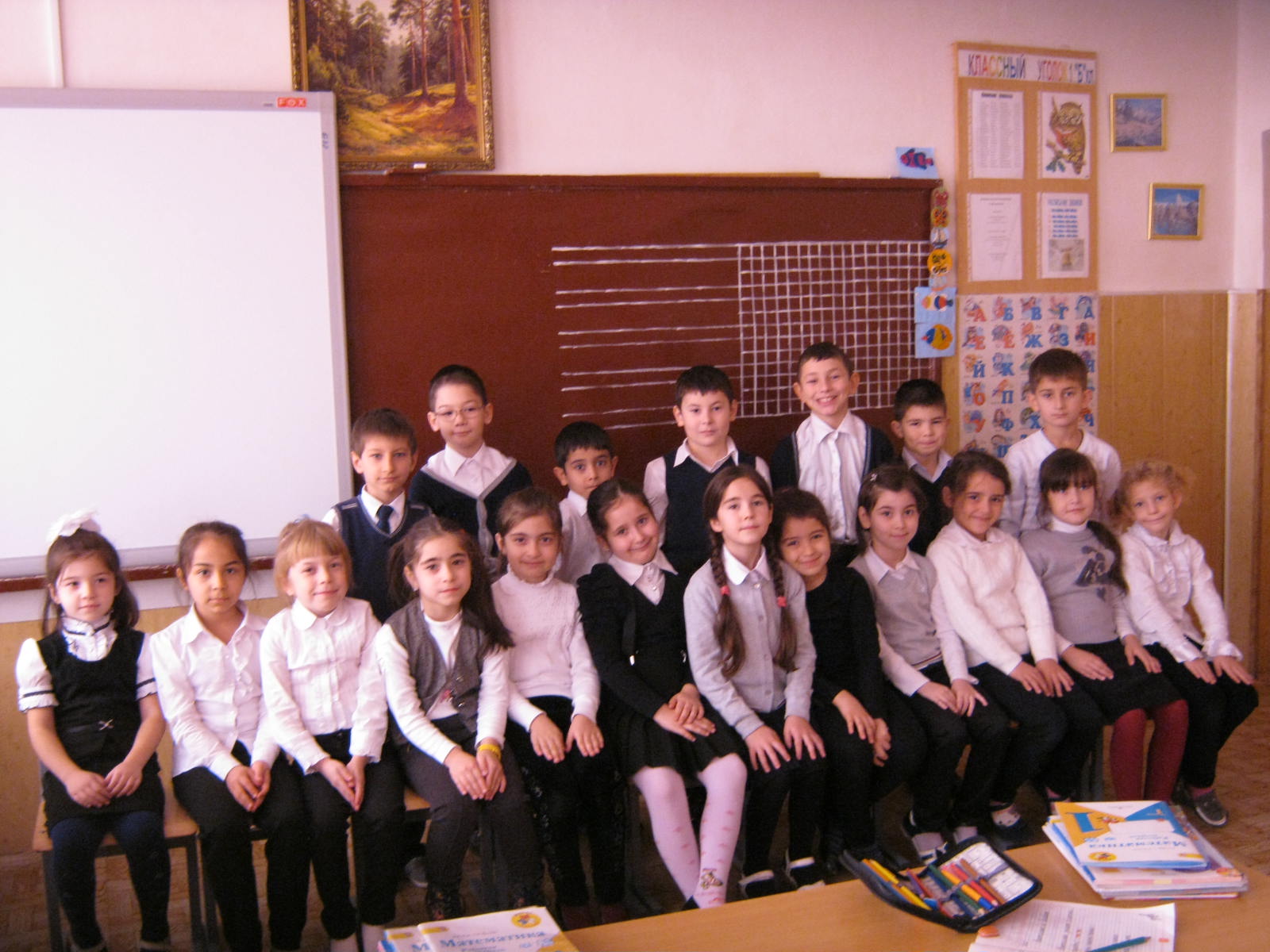                                                                                                          Учитель: Абазова М.Б.Сценарий праздника «Прощай, Букварь!» в 1-Б классеЦели внеклассного мероприятия:-закрепить знания об изученных звуках и буквах, алфавите;-совершенствовать навык правильного выразительного чтения;-Формировать вдумчивого читателя, любящего книгу и умеющего работать с ней;-пробуждать и постоянно поддерживать у детей интерес к книге, желание читать самостоятельно.Оборудование:Презентация «Первый раз в первый класс»; печатные буквы и рисунки к ним;рисунки любимых героев «Мы из сказки», учебник «Книга по чтению».Класс украшен воздушными шарами. На доске- красиво оформленный плакат, разрисованный букетами цветов, на которых написаны буквы.На плакате слова: «Прощай, Букварь!».Ход мероприятия.Под музыку («Учат в школе») учащиеся входят в класс парами, встают полукругом и поют песню.Слова песни М. ПляцковскийБуквы разные писать Тонким перышком в тетрадь Учат в школе, учат в школе, учат в школе. Вычитать и умножать, Малышей не обижать Учат в школе, учат в школе, учат в школе. К четырем прибавить два, По слогам читать слова Учат в школе, учат в школе, учат в школе. Книжки добрые любить И воспитанными быть Учат в школе, учат в школе, учат в школе. Находить Восток и Юг, Рисовать квадрат и круг Учат в школе, учат в школе, учат в школе. И не путать никогда Острова и города Учат в школе, учат в школе, учат в школе. Про глагол и  про тире И про дождик на дворе Учат в школе, учат в школе, учат в школе. Крепко-накрепко дружить, С детства дружбой дорожить Учат в школе, учат в школе, учат в школеУчитель: Дорогие ребята, уважаемые родители! Вот и подошёл момент прощания с нашей первой учебной книгой. Кажется, ещё вчера вы, ребята,переступили порог школы, пришли в первый класс. А, сегодня, посмотрите,уважаемые родители, на своих детей- как они изменились, выросли, поумнели. Они многое узнали, многому научились.1-й ученик:Мы сегодня очень радыВсем ребятам, папам, мамам.Мы приветствуем гостей.Всех знакомых, незнакомых,И серьёзных, и весёлых.Первый класс, первый классПригласил на праздник вас.2-й ученик:  Даже маленький ребёнок,Не умеющий читать,Только вышел из пелёнок,Просит книгу показать.3-й ученик: Мы дружны с печатным словом,Если б не было его,Ни о старом, ни о новомМы б не знали ничего.4-й ученик:Ничего на свете лучше нету,Чем прочесть журнал или газету,Двадцать первого столетья дети,Мы освоим сайты в интернете!5-й ученик:И директор наш, ребята,С букварём ходил когда-то,И учительница наша…Все ходили в первый класс-Наша очередь сейчас.6-й ученик:Много с буквами хлопот,Уж такой они народ.Но когда с умом, толковоИх построишь в чёткий ряд,-Превратятся буквы в словоИ с тобой заговорят.Песня «Первоклассники» сл. М. Пляцковского.В портфеле новеньком  букварик новенький,Уже не просто нас среди друзей найти,Мы-первоклассники, мы-одноклассникиАх, как нам в школу вместе весело идти !Мы пишем палочки, крючочки, галочки,Уже мы можем в слове слоги все найти,Мы-первоклассники, мы-одноклассникиАх, как нам в школу вместе весело идти !Очаровашечки, цветки - ромашечкиПоём мы весело, ты песенка лети.М-первоклассники, мы-одноклассникиАх, как нам в школу вместе весело идти!Учитель: По порядку алфавит выступай! (Все буквы алфавита стоят на своих местах.)А.   Буква А, буква А,       Алфавита голова, Знает Вова, знает Света      А похожа на ракету.Б.   Буква Б проснулась рано,      Буква Б бочонок с краном,      Умывайся, будь здоров,      Богатырь Борис Бобров!В. Словно букву В Алёна Держит трубку телефона.Г.   Г- крючок обыкновенный,    Но в труде помощник верный.    И в косу, и в кочергу    Превратить я в Г могу.Д.  Вот стоит, дымок пуская     Буква Д- труба печная.Е. На дворе- какая жалость!    Наша лесенка сломалась,    Наша лесенка сломалась,  Буква Е зато осталась!Ё. Е и Ё- родные сёстры,   Различить сестёр непросто,  Но у буквы Ё две точки,  Словно к лесенке гвоздочки.Ж. Если сноп, как пояском,Подпоясать колоском,Сноп соломы на межеПревратится в букву Ж.З. З- не просто завитушка,З- пружина, крендель, стружка.И. На калитку посмотри,Чем она не буква И?Между двух прямых досокОна легла наискосок.К. Сигнальщик держит два флажка.С флажками он, как буква К.Л. Алфавит продолжит нашБуква Л- лесной шалаш.М. Взявшись за руки, мы всталиИ на М похожи стали.Н. Там я букву Н найду,Где гамак висит в саду.О.В старом дереве дуплоНу совсем, как буква О.Р. Буква Р- на мачте парус.Вдаль летит небес касаясь.С. Полумесяц в небе тёмномБуквой С повис над домом.Т. Молоток стучит «Тук-тук»,Букве Т я старый друг.У.У- сучок. В любом лесуТы увидишь букву У.Ф. Все мы знаем без подсказки:Буква Ф как ключ от сказки.Никогда его у нас не отнимет  Карабас.Я. И сказала буква Я:«Хоккеист известный я.Шайба прямо в цель летитГол! Закончен алфавит.Частушки.1.Вы, девчонки, как сороки,Целый день болтаете!Поглядим, как на урокеПишите, читаете!2.Мы не хуже вас, мальчишек,Все научимся читать.Ваши ссадины и шишкиТолько трудно сосчитать!3. Вы, девчонки- хохотушки,Свами спорить нечего,А то будем петь частушкиЦелый день до вечера!4.Поглядим мы на девчонок:Каждый раз они смешат-Только выйдут из пелёнок,Уж воспитывать спешат!Национальный танец «Лезгинка». 7-й ученик:Буквы все мы твёрдо знаем,Сами пишем и читаем.Мы простились с Букварём                       Книжки новые берём. 8-й ученик:Любит школу весь наш класс.Папы, мамы хвалят нас.Впереди уроков много-Ждёт нас дальняя дорога.       Чтобы жить на пользу людям, Хорошо учиться будем! (хором)Песня «Ты, да я, да мы с  тобой».(слова В.Потоцкого, музыкаВ.Иванова) Ты да я, да мы с тобой…
Ты да я, да мы с тобой…
Здорово, когда на свете есть друзья.
Если б жили все в одиночку,
То уже, давно на кусочки
Развалилась бы, наверное, Земля.
Если б жили все в одиночку,
То уже, давно на кусочки
Развалилась бы, наверное, Земля.

Ты да я, да мы с тобой…
Ты да я, да мы с тобой…
Землю обойдём, потом махнём на Марс.
Может у оранжевой речки
Там уже,  грустят человечки
От того, что слишком долго нету нас.
Может у оранжевой речки
Там уже  грустят человечки
Потому, что слишком долго нету нас.

Ты да я, да мы с тобой…
Ты да я, да мы с тобой…
Нас не разлучит никто и никогда.
Даже если мы расстаёмся,
Дружба всё равно остаётся,
Дружба остаётся с нами навсегда.
Даже если мы расстаёмся,
Дружба всё равно остаётся,
Дружба остаётся с нами навсегда.

Ты да я, да мы с тобой…
Ты да я, да мы с тобой…
Ты да я, да мы с тобой…Учитель: На страницах букваря вы встречались со сказочными героями. Посмотрим, помните ли вы сказки.НЕ лежалось на окошке-Покатился по дорожке.(«Колобок».)А дорога далека,А корзина нелегка,Сесть бы на пенёк,Съесть бы пирожок.(«Маша и медведь».)Колотил да колотилПо тарелке носом-Ничего не проглотилИ остался с носом.(«Лиса и журавль».)Бабушка девочку очень любила,Шапочку яркую ей подарила.Девочка имя забыла своё.Вы подскажите, как звали её.( Красная Шапочка.)Песня «Всё ли можно сосчитать».Муз.А.Петрешевой. 1. Спелый виноград на ветке, И в тетрадке школьной клетки, И сосульки, что зимой висят, Сосчитать мы можем без преград.  Лепестки ромашек в поле,  И у апельсина дольки, И усы у нашего кота Сосчитаем без труда! Припев:Как же сосчитать, сколько раз Крепко обнимает мама нас? Как слезинки все сосчитать,Что текут из глаз? Сколько раз мы гладим щенка? Сколько раз мы смотрим в облака? Нам с тобой легко понять – Это незачем считать! 2.Сосчитаем без помехи  В шоколадке все орехи.  В булочке изюм мы наперед  Сосчитаем и положим в рот.  В хмурый день и в день погожий Сосчитать всегда несложно,  Сколько мы прошли сегодня луж,  Сколько съели вкусных груш.   Припев:9-й ученик:Как хорошо уметь читать,Не надо к маме приставать,Не надо бабушку трясти:« Прочти, пожалуйста, прочти!»Не надо умолять сестрицу:«Ну, прочитай ещё страницу…»Не надо ждать, не надо звать,А можно взять и прочитать!10-й ученик:Потрудились мы немало,Ведь по правде говоря,Русской грамоте начало-На страницах букваря.11-й ученик:До свидания! До свидания!А на следующий год,Наш букварь читать научитТех, кто в первый класс пойдёт.Все: До свидания, Букварь! Здравствуй, книга для чтения!Учитель: Мы сегодня прощаемся с букварём- первой самостоятельно прочитанной книгой.12-й ученик:В том что Букварь прочлиПолный курс наук прошлиИ теперь без передышкиМы прочтём любые книжки.Песня «Голубой вагон».Медленно минуты уплывают в даль,
Встречи с ними ты уже не жди.
И хотя нам прошлое немного жаль,
Лучшее, конечно, впереди.
Припев:
Скатертью, скатертью
Дальний путь стелется,
И упирается прямо в небосклон.
Каждому, каждому
В лучшее верится...
Катится, катится
Голубой вагон.
Может мы обидели кого-то зря,
Календарь закроет старый лист.
К новым приключениям спешим, друзья...
Эй, прибавь-ка ходу, машинист!
Припев:
Голубой вагон бежит, качается,
Скорый поезд набирает ход...
Ах, зачем же этот день кончается,
Пусть бы он тянулся целый год!Припев:Национальный танец «Къафэ».Песня «Мама».
На свете слова нет,
Роднее и дороже,
Встречаем с ним рассвет
И спать ложимся тоже
Есть в этом слове жизнь 
Есть в этом слове песня
Нам без него ни как не прожить.
Припев:

Мама одно есть слово на планете мама 
Мама, твоя любовь как солнце светит мама
Мама, дыханья, радости и света мама
Мама, твоим теплом 
земля согрета мама.

Сегодня все цветы 
Распуститься для мамы 
Сегодня все мечты
А добром и о главном
Тепло любимых глаз
И свет твоей улыбки
Важней всего на свете для нас.
Припев:

Мама, одно есть слово на планете мама 
Мама, твоя любовь как солнце светит мама
Мама, дыханья, радости и света мама 
Мама, твоим теплом земля согрета мама, мама.Учитель: На этом наш утренник окончен. Спасибо всем за внимание.

